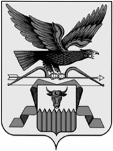 Российская Федерация               Забайкальский крайМуниципальный район                                                                                    «Красночикойский район»АДМИНИСТРАЦИЯМУНИЦИПАЛЬНОГО РАЙОНА«КРАСНОЧИКОЙСКИЙ РАЙОН»673060, Красный Чикойул. Первомайская, 59тел.: 2-14-44 факс: 2-12-30e-mail:  pochta@chikoy.e-zab.ru     __________________ № _____на № 11-27/1-131 от 14.01.2022о ходе реализации «дорожной карты»Уважаемый Александр Витальевич!Администрация муниципального района «Красночикойский район» направляет информацию о ходе реализации мероприятий «дорожной карты» согласно прилагаемой формеПриложение на 5 листах в 1 экз.Исполняющий обязанностиглавы муниципального района«Красночикойский район»                                                          В.М. ФилипповСтрамилова Е.Н.2-24-7Приложение1ИНФОРМАЦИЯ о ходе реализации плана мероприятий («дорожной карты») по содействию развитию конкуренции в Забайкальском краеза 2021 год в муниципальном районе «Красночикойский район»Заместителю председателя Правительства Забайкальского края - министру экономического развития Забайкальского края А.В. Бардалееву672000 г. Чита ул. Ленина,63e-mail: 06@economy.e-zab.ru№п/пМероприятиеСрок реализацииОтчет о ходе реализации мероприятия по состоянию на 1 июля 2020 годаИсполнитель12345Раздел 1. Мероприятия, направленные на содействие развитию конкуренции на товарных рынках Забайкальского краяРаздел 1. Мероприятия, направленные на содействие развитию конкуренции на товарных рынках Забайкальского краяРаздел 1. Мероприятия, направленные на содействие развитию конкуренции на товарных рынках Забайкальского краяРаздел 1. Мероприятия, направленные на содействие развитию конкуренции на товарных рынках Забайкальского краяРаздел 1. Мероприятия, направленные на содействие развитию конкуренции на товарных рынках Забайкальского краяРынок теплоснабжения (производство тепловой энергии)Рынок теплоснабжения (производство тепловой энергии)Рынок теплоснабжения (производство тепловой энергии)Рынок теплоснабжения (производство тепловой энергии)Рынок теплоснабжения (производство тепловой энергии)1.9.1Привлечение частных операторов для оказания услуг по теплоснабжению на праве заключения концессионного соглашения до 2025 годаНа заседании Совета МР «Красночикойский район» от 28.06.2021 года рассматривался проект решения Совета «О согласовании перечня имущества муниципального района в отношении которого планируются заключение концессионных соглашений». Так как, ранее на заседании Совета от 17.02.2021 года решением № 282 были внесены изменения в Решение Совета МР от 28.09.2009 года № 54 «Об утверждении положения о порядке управления и распоряжения муниципальной собственностью в части того, что решение о передачи в концессию принимается 2/3 от числа избранных депутатов, поэтому для принятия данного решения надо было 16 голосов «ЗА» Решение не было принято.Министерство жилищно-коммунального хозяйства, энергетики, цифровизации и связи Забайкальского края,органы местного самоуправления муниципальных образований Забайкальского края (по согласованию)Рынок услуг по сбору и транспортированию твердых коммунальных отходовРынок услуг по сбору и транспортированию твердых коммунальных отходовРынок услуг по сбору и транспортированию твердых коммунальных отходовРынок услуг по сбору и транспортированию твердых коммунальных отходовРынок услуг по сбору и транспортированию твердых коммунальных отходов1.10.1Стимулирование новыхпредпринимательских инициатив и частной инициативы по транспортированию твердых коммунальных отходов2021 годВывоз ТКО осуществляет региональный оператор по обращению с твердыми коммунальными отходами на территории муниципального района ООО «Олерон+»Министерство природных ресурсов Забайкальского края,органы местного самоуправления муниципальных образований Забайкальского края(по согласованию),Региональный оператор по обращению с твердыми коммунальными отходами Забайкальского края (по согласованию)Рынок выполнения работ по благоустройству городской средыРынок выполнения работ по благоустройству городской средыРынок выполнения работ по благоустройству городской средыРынок выполнения работ по благоустройству городской средыРынок выполнения работ по благоустройству городской среды1.11.1Осуществление мониторинга деятельности хозяйствующих субъектов, осуществляющих деятельность на рынке выполнения работ по благоустройству городской среды2021 годРаботы по благоустройству городской среды осуществляются после проведения торгов. Мониторинг деятельности хозяйствующих субъектов, осуществляющих деятельность на рынке выполнения работ по благоустройству городской среды осуществляет заказчик. Министерство жилищно-коммунального хозяйства, энергетики, цифровизации и связи Забайкальского края, органы местного самоуправления муниципальных образований Забайкальского края(по согласованию)Рынок поставки сжиженного газа в баллонахРынок поставки сжиженного газа в баллонахРынок поставки сжиженного газа в баллонахРынок поставки сжиженного газа в баллонахРынок поставки сжиженного газа в баллонах1.13.1Осуществление мониторинга деятельности хозяйствующих субъектов, осуществляющих деятельность на рынке поставки сжиженного газа в баллонах2021 годНа территории МР «Красночикойский район» поставку сжиженного газа в баллонах осуществляют две компании:  ОАО «Читаоблгаз» и ООО «Забрегионгаз»Министерство жилищно-коммунального хозяйства, энергетики, цифровизации и связи Забайкальского края,органы местного самоуправления муниципальных образований Забайкальского краяРынок оказания услуг по перевозке пассажиров  автомобильным транспортом по муниципальным маршрутам регулярных перевозокРынок оказания услуг по перевозке пассажиров  автомобильным транспортом по муниципальным маршрутам регулярных перевозокРынок оказания услуг по перевозке пассажиров  автомобильным транспортом по муниципальным маршрутам регулярных перевозокРынок оказания услуг по перевозке пассажиров  автомобильным транспортом по муниципальным маршрутам регулярных перевозокРынок оказания услуг по перевозке пассажиров  автомобильным транспортом по муниципальным маршрутам регулярных перевозок1.14.1Разработка документа планирования регулярных перевозок пассажиров и багажа автомобильным транспортом по муниципальным маршрутам. В случае наличия такого документа, внесение необходимых изменений2021 годНа основании двух проведенных аукционов в электронной форме, на которых не поступило ни одной заявки, внесены изменения в реестре муниципальных маршрутов Красночикойского района.На данный момент, на территории Красночикойского района нет действующих муниципальных маршрутов. Перевозку пассажиров осуществляют индивидуальные предприниматели.Министерство строительства, дорожного хозяйства и транспортаЗабайкальского края,органы местного самоуправления муниципальных образований Забайкальского края(по согласованию)Рынок кадастровых и землеустроительных работРынок кадастровых и землеустроительных работРынок кадастровых и землеустроительных работРынок кадастровых и землеустроительных работРынок кадастровых и землеустроительных работ1.20.1Обеспечение выявления правообладателей ранее неучтенных объектов недвижимого имущества и вовлечение их в налоговый оборот2021 годданное мероприятие проводится в администрациях сельских поселений МР «Красночикойский район»Органы местного самоуправления муниципальных образований Забайкальского края(по согласованию),Департамент государственного имущества и земельных отношений Забайкальского краяРынок товарной аквакультурыРынок товарной аквакультурыРынок товарной аквакультурыРынок товарной аквакультурыРынок товарной аквакультуры1.26.1Создание условий для развития альтернативных способов торговли рыбной продукцией и доведения ее до потребителя путем развития ярмарочной торговли и иной разноформатной инфраструктуры розничной торговли2021 годНа территории района созданы условия для развития альтернативных способов торговли рыбной продукцией. Также увеличено количество мест нестационарных торговых объектов, где реализуется рыбная продукция.Министерство природных ресурсов Забайкальского края,Министерство сельского хозяйства Забайкальского края,органы местного самоуправления муниципальных образований Забайкальского края(по согласованию)Рынок нефтепродуктовРынок нефтепродуктовРынок нефтепродуктовРынок нефтепродуктовРынок нефтепродуктов1.28.1Содействие входу на рынок нефтепродуктов хозяйствующих субъектов путем проведения аукциона по продаже права на заключения договора аренды земельного участка для строительства автозаправочной станции2021 годНа территории района действуют 11 АЗС (четыре хозяйствующих субъекта ИП «Гладких Е.В.» - 7 АЗС, ИП «Кайкова В.М.» - 1 АЗС, ИП «Мелентьев С.А.» - 1 АЗС, ООО «ОМНИ» (Петровскнефтепродукт)) – 2 АЗС и 1 АГЗС (ООО «Забрегионгаз)Органы местного самоуправления муниципальных образований Забайкальского края(по согласованию)1.28.2Формирование и ведение перечня земельных участков, находящихся в собственности Забайкальского края, муниципальной собственности, и земельных участков на территории Забайкальского края, государственная собственность на которые не разграничена, для предоставления их в аренду без проведения торгов предпринимателям под строительство комплекса зданий, сооружений и коммуникаций, предназначенных для организации приема, хранения, отпуска и учета нефтепродуктов2021 годЗемельные участки под строительство комплекса зданий, сооружений и коммуникаций, предназначенных для организации приема, хранения, отпуска и учета нефтепродуктов переданы в собственность предпринимателям. Перечень хозяйствующих субъектов ведется.Министерство экономического развития Забайкальского края,Министерство жилищно-коммунального хозяйства, энергетики, цифровизации и связи Забайкальского края, Департамент государственного имущества и земельных отношений Забайкальского края,органы местного самоуправления муниципальных районов и городских округов Забайкальского края(по согласованию)Сфера наружной рекламыСфера наружной рекламыСфера наружной рекламыСфера наружной рекламыСфера наружной рекламы1.33.1Недопущение создания государственных и муниципальных предприятий, оказывающих услуги в сфере наружной рекламы2021 годМуниципальных предприятий, оказывающих услуги в сфере наружной рекламы на территории МР «Красночикойский район» не имеетсяДепартамент государственного имущества и земельных отношений Забайкальского края, органы местного самоуправления муниципальных образований Забайкальского края (по согласованию)Раздел 2. Системные мероприятия, направленные на развитие конкуренции в Забайкальском краеРаздел 2. Системные мероприятия, направленные на развитие конкуренции в Забайкальском краеРаздел 2. Системные мероприятия, направленные на развитие конкуренции в Забайкальском краеРаздел 2. Системные мероприятия, направленные на развитие конкуренции в Забайкальском краеРаздел 2. Системные мероприятия, направленные на развитие конкуренции в Забайкальском краеМероприятия, направленные на обеспечение прозрачности и доступности закупок товаров, работ, услуг, осуществляемых с использованием конкурентных способов определения поставщиков (подрядчиков, исполнителей)Мероприятия, направленные на обеспечение прозрачности и доступности закупок товаров, работ, услуг, осуществляемых с использованием конкурентных способов определения поставщиков (подрядчиков, исполнителей)Мероприятия, направленные на обеспечение прозрачности и доступности закупок товаров, работ, услуг, осуществляемых с использованием конкурентных способов определения поставщиков (подрядчиков, исполнителей)Мероприятия, направленные на обеспечение прозрачности и доступности закупок товаров, работ, услуг, осуществляемых с использованием конкурентных способов определения поставщиков (подрядчиков, исполнителей)Мероприятия, направленные на обеспечение прозрачности и доступности закупок товаров, работ, услуг, осуществляемых с использованием конкурентных способов определения поставщиков (подрядчиков, исполнителей)2.2.1Заключение Соглашений о передаче полномочий на определение поставщиков (подрядчиков, исполнителей) между Правительством Забайкальского края и муниципальными образованиями Забайкальского края2021 год2 августа 2017 года заключено соглашение № 10 между Правительством Забайкальского края и администрацией муниципального района «Красночикойский район» о передаче полномочий по определению поставщиков (подрядчиков, исполнителей) для 44 муниципальных заказчиков ГКУ «Забайкальский центр государственных закупок».Министерство финансов Забайкальского края, органы местного самоуправления муниципальных образований Забайкальского края(по согласованию)Мероприятия, направленные на устранение избыточного государственного и муниципального регулирования, а также на снижение административных барьеровМероприятия, направленные на устранение избыточного государственного и муниципального регулирования, а также на снижение административных барьеровМероприятия, направленные на устранение избыточного государственного и муниципального регулирования, а также на снижение административных барьеровМероприятия, направленные на устранение избыточного государственного и муниципального регулирования, а также на снижение административных барьеровМероприятия, направленные на устранение избыточного государственного и муниципального регулирования, а также на снижение административных барьеров2.4.1Обеспечение  прозрачности и публичности мероприятий по устранению административных барьеров и избыточного регулирования посредством функционирования  рабочих групп по направлениям Национального рейтинга состояния инвестиционного климата2021 годпрозрачность и доступность процедуры муниципальных закупок обеспеченаМинистерство экономического развития Забайкальского края,исполнительные органы государственной власти Забайкальского края, органы местного самоуправления муниципальных образований Забайкальского края (по согласованию)Мероприятия, направленные на обеспечение и сохранение целевого использования государственных (муниципальных) объектов недвижимого имущества в социальной сфереМероприятия, направленные на обеспечение и сохранение целевого использования государственных (муниципальных) объектов недвижимого имущества в социальной сфереМероприятия, направленные на обеспечение и сохранение целевого использования государственных (муниципальных) объектов недвижимого имущества в социальной сфереМероприятия, направленные на обеспечение и сохранение целевого использования государственных (муниципальных) объектов недвижимого имущества в социальной сфереМероприятия, направленные на обеспечение и сохранение целевого использования государственных (муниципальных) объектов недвижимого имущества в социальной сфере2.7.1Проведение проверок по использованию государственного и муниципального имущества, закрепленного за учреждениями социальной сферы2021 годПроводится ежегодная инвентаризация имуществаДепартамент государственного имущества и земельных отношений Забайкальского края,органы местного самоуправления муниципальных образований Забайкальского края (по согласованию)Мероприятия, направленные на обеспечение равных условий доступа к информации о государственном имуществе Забайкальского края и имуществе, находящемся в собственности муниципальных образований, в том числе имуществе, включаемом в перечни для предоставления на льготных условиях субъектам малого и среднего предпринимательства, о реализации такого имущества или предоставлении его во владение и (или) пользование, а также о ресурсах всех видов, находящихся в государственной собственности Забайкальского края и муниципальной собственности, путем размещения указанной информации на официальном сайте Российской Федерации в сети «Интернет» для размещения информации о проведении торгов (www.torgi.gov.ru) и на официальном сайте уполномоченного органа в сети «Интернет»Мероприятия, направленные на обеспечение равных условий доступа к информации о государственном имуществе Забайкальского края и имуществе, находящемся в собственности муниципальных образований, в том числе имуществе, включаемом в перечни для предоставления на льготных условиях субъектам малого и среднего предпринимательства, о реализации такого имущества или предоставлении его во владение и (или) пользование, а также о ресурсах всех видов, находящихся в государственной собственности Забайкальского края и муниципальной собственности, путем размещения указанной информации на официальном сайте Российской Федерации в сети «Интернет» для размещения информации о проведении торгов (www.torgi.gov.ru) и на официальном сайте уполномоченного органа в сети «Интернет»Мероприятия, направленные на обеспечение равных условий доступа к информации о государственном имуществе Забайкальского края и имуществе, находящемся в собственности муниципальных образований, в том числе имуществе, включаемом в перечни для предоставления на льготных условиях субъектам малого и среднего предпринимательства, о реализации такого имущества или предоставлении его во владение и (или) пользование, а также о ресурсах всех видов, находящихся в государственной собственности Забайкальского края и муниципальной собственности, путем размещения указанной информации на официальном сайте Российской Федерации в сети «Интернет» для размещения информации о проведении торгов (www.torgi.gov.ru) и на официальном сайте уполномоченного органа в сети «Интернет»Мероприятия, направленные на обеспечение равных условий доступа к информации о государственном имуществе Забайкальского края и имуществе, находящемся в собственности муниципальных образований, в том числе имуществе, включаемом в перечни для предоставления на льготных условиях субъектам малого и среднего предпринимательства, о реализации такого имущества или предоставлении его во владение и (или) пользование, а также о ресурсах всех видов, находящихся в государственной собственности Забайкальского края и муниципальной собственности, путем размещения указанной информации на официальном сайте Российской Федерации в сети «Интернет» для размещения информации о проведении торгов (www.torgi.gov.ru) и на официальном сайте уполномоченного органа в сети «Интернет»Мероприятия, направленные на обеспечение равных условий доступа к информации о государственном имуществе Забайкальского края и имуществе, находящемся в собственности муниципальных образований, в том числе имуществе, включаемом в перечни для предоставления на льготных условиях субъектам малого и среднего предпринимательства, о реализации такого имущества или предоставлении его во владение и (или) пользование, а также о ресурсах всех видов, находящихся в государственной собственности Забайкальского края и муниципальной собственности, путем размещения указанной информации на официальном сайте Российской Федерации в сети «Интернет» для размещения информации о проведении торгов (www.torgi.gov.ru) и на официальном сайте уполномоченного органа в сети «Интернет»2.14.1Опубликование и актуализация на официальном сайте Забайкальского края и муниципальных образований Забайкальского края в информационно-телекоммуникационной сети «Интернет» информации об объектах, находящихся в собственности, включая сведения о наименовании объектов, их местонахождении, характеристиках и целевом назначении объектов, существующих ограничениях их использования и обременениях правами третьих лиц2021 годИнформация об объектах, находящихся в собственности, включая сведения о наименовании объектов, их местонахождении, характеристиках и целевом назначении объектов, существующих ограничениях их использования и обременениях правами третьих лиц размещена на официальном сайте администрации МР «Красночикойский район»Департамент государственного имущества и земельных отношений Забайкальского края,органы местного самоуправления муниципальных образований Забайкальского края (по согласованию)Мероприятия, направленные на обучение государственных гражданских служащих органов исполнительной власти Забайкальского края и работников их подведомственных предприятий и учреждений основам государственной политики в области развития конкуренции и антимонопольного законодательства Российской ФедерацииМероприятия, направленные на обучение государственных гражданских служащих органов исполнительной власти Забайкальского края и работников их подведомственных предприятий и учреждений основам государственной политики в области развития конкуренции и антимонопольного законодательства Российской ФедерацииМероприятия, направленные на обучение государственных гражданских служащих органов исполнительной власти Забайкальского края и работников их подведомственных предприятий и учреждений основам государственной политики в области развития конкуренции и антимонопольного законодательства Российской ФедерацииМероприятия, направленные на обучение государственных гражданских служащих органов исполнительной власти Забайкальского края и работников их подведомственных предприятий и учреждений основам государственной политики в области развития конкуренции и антимонопольного законодательства Российской ФедерацииМероприятия, направленные на обучение государственных гражданских служащих органов исполнительной власти Забайкальского края и работников их подведомственных предприятий и учреждений основам государственной политики в области развития конкуренции и антимонопольного законодательства Российской Федерации2.22.2Участие представителей Управления Федеральной антимонопольной службы по Забайкальскому краю в обучающих мероприятиях, организованных исполнительными органами государственной власти Забайкальского края и органами местного самоуправления муниципальных образований Забайкальского края2021 годОбучающие мероприятия не проводилисьУправление Федеральной антимонопольной службы по Забайкальскому краю (по согласованию), исполнительные органы государственной власти Забайкальского края, органы местного самоуправления муниципальных образований Забайкальского края(по согласованию) 